Publicado en España el 16/01/2019 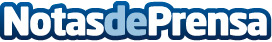 Pitaya se corona el día de la apertura en la capital de la Costa del SolPitaya, la primera franquicia Thai de Street Food, ha llegado a España. Ya hacía varias semanas que la expectación no hacía más que crecer, y el día de ayer muestra sel éxito rotundo. Una fantástica inauguración con muchos detalles, desde comida gratis, espectáculo de fuego, patinadoras dinamizando las calles del centro y más, sólo se pudo traducir en un éxito total. Málaga es una ciudad abierta y cosmopolita, por lo que la acogida ha estado a la alturaDatos de contacto:ALVARO GORDO951650484Nota de prensa publicada en: https://www.notasdeprensa.es/pitaya-se-corona-el-dia-de-la-apertura-en-la_1 Categorias: Gastronomía Andalucia Emprendedores Restauración http://www.notasdeprensa.es